Inscription Open de Paris : Samedi 23 JanvierCompétition avec de nombreux champions du monde !Si tu souhaites venir encourager l’équipe de France et passer une superbe journée avec nous !!!35€ déplacement et entrée compris.Les parents sont également conviés !!!!!!Nom : …………………………………… Prénom :  ………………………………… Téléphone : …………………………………Nom : …………………………………… Prénom :  …………………………………Nom : …………………………………… Prénom :  …………………………………Coupon à rendre avec le chèque de 35€ à l’ordre du LAVAL KARATE.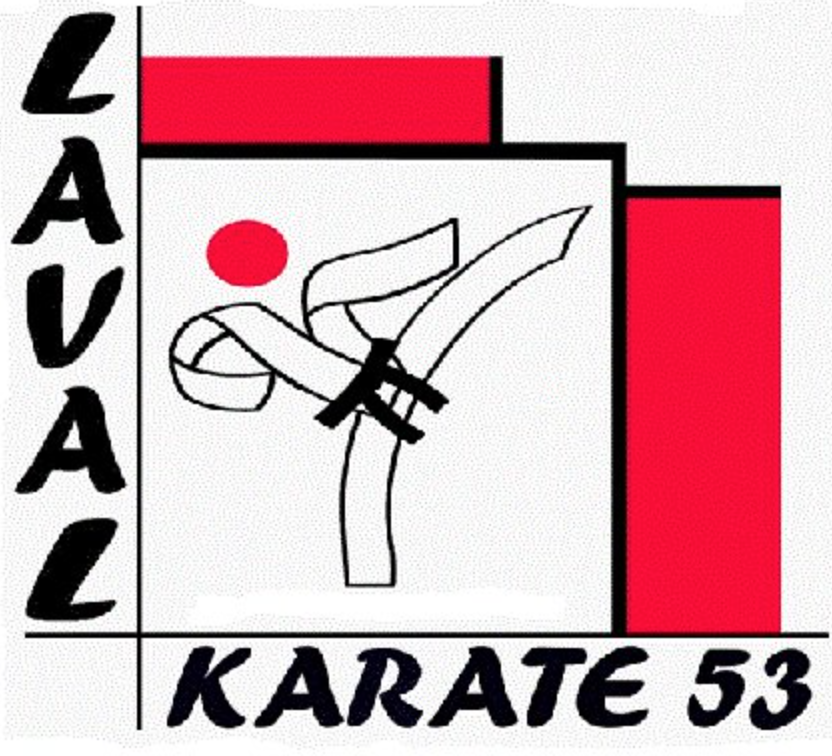 Prévoir pique-nique (ou un peu d’argent) pour midi et soir (sans canette !!)Départ au club à 5h précise		Retour vers 22h.Inscription Open de Paris : Samedi 23 JanvierCompétition avec de nombreux champions du monde !Si tu souhaites venir encourager l’équipe de France et passer une superbe journée avec nous !!!35€ déplacement et entrée compris.Les parents sont également conviés !!!!!!Nom : …………………………………… Prénom :  ………………………………… Téléphone : …………………………………Nom : …………………………………… Prénom :  …………………………………Nom : …………………………………… Prénom :  …………………………………Coupon à rendre avec le chèque de 35€ à l’ordre du LAVAL KARATE.Prévoir pique-nique (ou un peu d’argent) pour midi et soir (sans canette !!)Départ au club à 5h précise		Retour vers 22h.